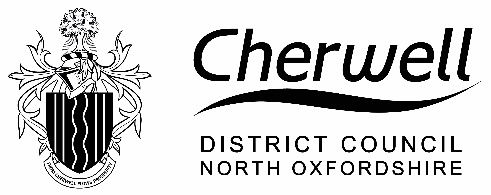 Deddington Neighbourhood Plan 2020 – 2040Regulation 16 Consultation 9 June to 21 July 2023Response FormDeddington Parish Council has prepared a Neighbourhood Development Plan for Deddington Parish.  The Plan proposes planning policies to be used in the determination of planning applications within the Neighbourhood Plan Area. Cherwell District Council is undertaking public consultation on the draft (Submission) Plan.  The draft Plan, supporting documents and online survey are available for public comment at https://cherwell.citizenspace.com/planning-policy/deddington-neighbourhood-plan-2020-2040 There are also a number of other ways to make representations (comments):Complete this form and email it to: NeighbourhoodPlanningConsultation@Cherwell-dc.gov.uk Print this form, fill it in and post it to: Planning Policy Team, Cherwell District Council, Bodicote House, Bodicote, Banbury OX15 4AA.Email or post your representations without using this form to  the above addressesThe deadline for the Council receiving comments is Friday 21 July 2023.PLEASE NOTE THAT ANONYMOUS OR CONFIDENTIAL COMMENTS CANNOT BE ACCEPTED. ANY COMMENTS RECEIVED WILL BE MADE PUBLICLY AVAILABLE.  The information you provide will be stored on a Cherwell District Council database and used solely in connection with the Deddington Neighbourhood Plan.Representations will be available to view on the Council’s website, but address, signature and contact details will not be included. However, as copies of representations must be made available for public inspection, they cannot be treated as confidential. Data will be processed and held in accordance with the Data Protection Act 2018.All representations will be forwarded for consideration by the person appointed to carry out an examination of the Plan.  How to use this formPlease complete Part A in full in order for your representations to be taken into account at the Neighbourhood Plan examination.Please complete Part B identifying clearly which parts of the Plan your comments relate to.  If you wish to provide additional evidence to support your comments, please attach it to the survey. Alternatively, you can send it to us by email or post.If you have any questions about completing the form, please telephone 01295 227985.PART APART BDo you support, support with modification or oppose the submitted Neighbourhood Plan? (Please tick one answer)Please use the following space for your comments clearly stating the policies, paragraphs or page numbers you are referring to, the reasons for your comments, and any suggested improvements or modifications. Would you like to be notified of the Council’s decision on whether to ‘make’ (adopt) the Neighbourhood Plan?  (Please tick one box below)Yes                                                                        No       Personal Details (if applicable)Agent’s Details (if applicable)TitleFirst NameLast NameJob Title  (where relevant)Organisation (where relevant)AddressPostcodeTel. No.Email AddressSupport Support with modifications Oppose                                                                           (Continue on separate sheet if necessary)